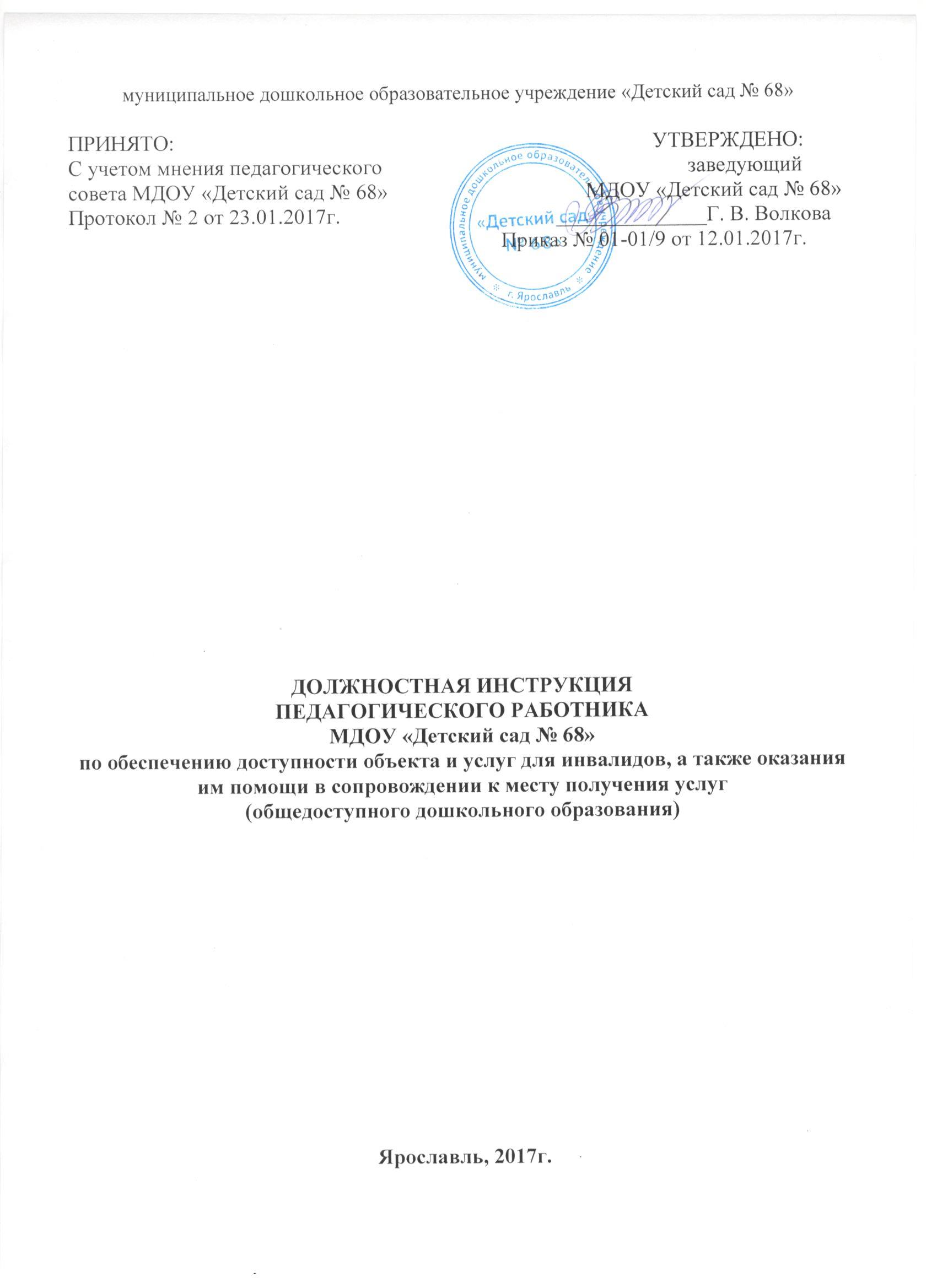 1. Общие положения1.1. Должностная инструкция педагогического работника дошкольного образовательного учреждения по обеспечению доступности объекта и услуг инвалидам, а также оказания и помощи в сопровождении к месту получения услуг (общедоступного дошкольного образования разработана в соответствии с Приказом Минтруда России от 30.07.2015 №527н «Об утверждении Порядка обеспечения условий доступности для инвалидов объектов и предоставляемых услуг сфере труда, занятости и социальной защиты населения, а также оказания им при это необходимой помощи», Приказом Минобрнауки России от 09.11.2015 №1309 «Об утверждении Порядка обеспечения условий доступности для инвалидов объектов и предоставляемых услуг сфере образования, а также оказания им при этом необходимой помощи», Приказом Минобрнауки России от 30.08.2013 № 1014 «Об утверждении Порядка организации и осуществления образовательной деятельности по основным общеобразовательным программам образовательным программам дошкольного образования» (раздел III. Особенности организации образовательной деятельности для лиц с ограниченными возможностями здоровья), других правовых актов в сфере обеспечения доступности объектов и услуг, Уставом и другими локальными актами МДОУ "Детский сад № 68" . 1.2. Педагогический работник дошкольного образовательного учреждения (далее - ОО) осуществляет работу по обеспечению условий доступности для инвалидов, и оказанию им при этом необходимой помощи, в зонах целевого назначения (кабинетах, закрепленных за ними помещениях ОО и др.), при необходимости - на путях перемещения (коридоры, холлы ОО и др.) и предоставляют образовательные услуги потребителям услуг в ОО. 1.3. Инструкция закрепляет обязанности, права и ответственность педагогического работника за обеспечение доступности объекта и услуг инвалидам, оказания им помощи в зонах целевого назначения (кабинетах, закрепленных за ними помещениях ОО и др.). 1.4. Педагогический работник ОО в своей работе руководствуются законодательными и иными нормативными правовыми актами, локальными актами ОО, регламентирующими вопросы обеспечения доступности для инвалидов и предоставляемых услуг, распоряжениями руководителя и ответственных должностных лиц за организацию работы по обеспечению доступности объекта и услуг инвалидам, а также оказания им помощи, настоящей Инструкцией. 2. Обязанности педагогического работника по обеспечению доступности объекта и услуг инвалидам, а также оказания им помощи.2.1. Обеспечивать исполнение организационно-распорядительных, иных локальны документов ОО по вопросам доступности объектов и предоставляемых услуг для инвалидов (оказанием им необходимой помощи). 2.2. Оказывать инвалидам помощь, необходимую для получения в доступной для них форме (с учетом стойких нарушений функций организма инвалидов) информацию о правила предоставления услуги (услуг), в том числе об оформлении необходимых для получения услуг (услуг) документов, о совершении ими других необходимых для этого действий. 2.3. Готовить информацию, объявления, инструкции о графике работы специалиста (кабинета) и размещать их на информационном стенде, других информационных устройствах ОО, с учетом требований доступности для инвалидов. 2.4. Предоставлять инвалидам бесплатно информацию в доступной форме (с учетом стойких расстройств функций организма) об их правах и обязанностях, видах предоставляемых услуг сроках, порядке и условиях доступности их предоставления в ОО, а также об оформление необходимых для получения услуг документов, о совершении других необходимых для получения услуг действий (с оказанием им при этом необходимой помощи). 2.5. Оказывать необходимую помощь инвалидам при предоставлении услуги, при перемещении в пределах места оказания услуги (кабинета, помещения ОО), в том числе в одевании/раздевании, пользовании имеющимся в помещении (кабинете) оборудованием с вспомогательными устройствами. 2.6. Принимать при подготовке и проведении культурно-досуговых мероприятий ОО меры по обеспечению участия в них инвалидов, составлять программы, маршруты передвижения, с учетом требований доступности для инвалидов. 2.7. Составлять заявки (требования) на оснащение помещения (кабинета) ОО необходимым оборудованием, включая вспомогательные (адаптивные) устройства, а также средства информирования, в том числе дублирования звуковой и зрительной информации, а также надписей, знаков и иной текстовой и графической информации знаками, и на контрастном фоне, в целях повышения уровня доступности и условий для предоставления услуг с учетом потребностей инвалидов. 2.8. Привлекать вспомогательный персонал для сопровождения к месту предоставления услуги и обратно, а также оказания иной помощи инвалиду при перемещении по объекту. 2.9. Проходить инструктаж и проверку знаний и умений по вопросам обеспечения доступности для инвалидов объектов и услуг. 2.10. Участвовать в организации работы по осуществлению оценки соответствия уровня доступности для инвалидов объектов и услуг с использованием показателей доступности для инвалидов объектов и предоставляемых услуг в сфере образования. 2.11. Обязанности педагога ОО по обеспечению доступности объекта и услуг инвалидам, а также оказания им помощи: - участвовать в разработке методических и инструктивных документов для персонала, в проведении инструктажа персонала ОО по вопросам доступности для инвалидов объектов и предоставляемых услуг. 3. Права педагогического работника по обеспечению доступности объекта и услуг инвалидам, а также оказания им помощи.3.1. Получать у ответственных должностных лиц и (или) непосредственных руководителей, необходимую информацию, знакомиться с нормативно-правовыми документами, информационными материалами и методическими разработками по вопросам обеспечения доступности объекта и предоставлению образовательных услуг инвалидам, а также оказания им помощи и использовать их для исполнения своих должностных обязанностей. 3.2. Повышать свою квалификацию по вопросам обеспечения доступности для инвалидов объектов и услуг. 3.3. Вносить предложения ответственным должностным лицам ОО за организацию работы по обеспечению доступности объекта и услуг и (или) непосредственному руководителю по совершенствованию работы в части доступности для инвалидов и предоставляемых услуг, в т.ч. по вопросам адаптации объекта (помещений, кабинетов, зон целевого назначения и др.), необходимых ремонтных работ, закупки вспомогательного оборудования и оснащения помещений, кабинетов, зон целевого назначения и др. для организации доступности предоставляемых услуг и их должного информационного обеспечения для инвалидов. 3.4. Принимать участие в разработке информационных, методических, инструктивных материалов по вопросам доступности для инвалидов объектов и услуг, оказания помощи инвалидам. 4. Ответственность педагогического работника по обеспечению доступности объекта и услуг инвалидам, а также оказания им помощи.4.1. Педагогический работник несет персональную ответственность за выполнение настоящей Инструкции в установленном законом порядке. 5. Взаимоотношения. Связи по должности педагогического работника по обеспечению доступности объекта и услуг инвалидам, а также оказания им помощи.5.1. Взаимодействует с должностными ответственными лицами, сотрудниками ОО по вопросам обеспечения доступности для инвалидов объекта и предоставляемых услуг. 5.2. Получает от руководителя ОО, у ответственных должностных лиц и (или непосредственных руководителей) информацию нормативно-правового организационно - методического характера, знакомится под расписку с соответствующими распорядительными актами. 5.3. Систематически обменивается информацией по вопросам обеспечения доступности для инвалидов объекта и предоставляемых услуг с руководителем, должностными ответственными лицами, работниками ОО. С должностной инструкцией педагогического работника МДОУ «Детский сад № 68»ознакомлен (а):второй экземпляр получен на руки:№ФИОДОЛЖНОСТЬДАТАПОДПИСЬ1.Бакерина Е. В.воспитатель2.Бутнева А. И.воспитатель3.Власова А. А.воспитатель4.Вьюн Ю. А.воспитатель5.Гаджибекова Е. Ю.инструктор по физической культуре6.Горенцева Л. А.воспитатель7.Горчакова С. Ю.воспитатель8.Дымова А. А.младший воспитатель9.Зимичева Л. А.воспитатель10.Иванова А. С.воспитатель11.Касаткина И. В.воспитатель12.Коновалова Т. В.воспитатель13.Коновалова П. К.воспитатель14.Кошлакова М. С.воспитатель15.Кругликова Е. Е.старший воспитатель16.Кудряшова С. В.младший воспитатель17.Лисина А. И.воспитатель18.Лифанова К. В.учитель-логопед19.Низовцева О. В.младший воспитатель20.Никольская Ю. П.младший воспитатель21.Плескевич К. И.младший воспитатель22.Постякова В. И.воспитатель23.Прохорова А. М.младший воспитатель24.Рухлова Л. И.воспитатель25.Савина А. Е.старшая медсестра26.Селуянова Ю. Э.воспитатель27.Скороходова Н. В.младший воспитатель28.Сородина А. В.воспитатель29.Сосновская Е. В.воспитатель30.Стеньшина А. Н.воспитатель31.Тарасова С. С.педагог-психолог32.Тюрина Л. А.младший воспитатель33.Шлыкова А. Л.младший воспитатель34.Ядрова Е. К.младший воспитатель